Ohlásenie jednoduchej stavby Mesto Trenčín 							Útvar stavebný a životného prostredia MsÚ Mierové nám. 1/2							911 64 Trenčín 							podatelna@trencin.skVec: Ohlásenie jednoduchej stavby (podľa   ust.  §  55 ods.  2 písm. a)   v  súčinnosti   s   ust.  §  57 ods. 2 zákona č. 50/1976 Zb.  o  územnom  plánovaní  a  stavebnom  poriadku  (stavebný zákon) v znení  neskorších predpisov a ust. § 5 vyhl. MŽP SR č. 453/2000 Z.z., ktorou sa vykonávajú niektoré   ustanovenia stavebného zákona )  Meno a adresa navrhovateľa: Meno a priezvisko (názov): ............................................................................................................... Adresa (sídlo): ................................................................................................................................... Dátum narodenia (IČO): .................................................................................................................... Telefón:........................................................ E-mail:......................................................................... Názov (označenie) stavby: .............................................................................................................. Obec............................................. ulica a číslo ................................................................................. Parcelné číslo...................................................... katastrálne územie ...............................................Druh, účel a rozsah ohlasovanej stavby: ...................................................................................................................................................................................................................................................Predpokladaný dátum ukončenia stavby: .....................................................................................Spôsob realizácie stavby:  a) Svojpomocne: stavebný dozor (meno a priezvisko): ....................................................................................bydlisko: ................................................................................................................................ b) Dodávateľsky:  	 	zhotoviteľ (názov ): ...............................................................................................................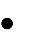 	 	sídlo: ......................................................................................................................................Projektant stavby: Meno a priezvisko / názov: ...............................................................................................................Adresa: ..............................................................................................................................................V ...................................... dňa:...................                      ..............................................................                                                                                                                	podpis navrhovateľa (stavebníka)        (u právnických osôb odtlačok pečiatky, meno,    priezvisko,  funkcia a podpis štatutárneho                    zástupcu  /oprávnenej osoby) MsÚ TN 2/2015/z2    	 	 1/2  Mesto Trenčín spracúva poskytnuté osobné údaje ako prevádzkovateľ v súlade s Nariadením Európskeho parlamentu a Rady č.2016/679  o ochrane fyzických osôb pri spracúvaní osobných údajov a o voľnom pohybe takýchto údajov a zákonom č.18/2018 Z.z. o ochrane osobných údajov, na základe zákonného právneho základu, ktorým je zákon č.50/1976 Zb. o územnom plánovaní a stavebnom poriadku (stavebný zákon) v znení neskorších predpisov, za účelom spracovania a vybavenia tejto žiadosti. Doba platnosti spracovávania sa viaže na dobu trvania preukázateľného účelu spracúvania osobných údajov dotknutej osoby. Údaje budú uchovávané po dobu stanovenú registratúrnym poriadkom v zmysle platnej legislatívy a po uplynutí príslušných lehôt budú zlikvidované. Dotknutá osoba môže od prevádzkovateľa požadovať prístup k jej osobným údajom, má právo na ich opravu,  právo na obmedzenie spracúvania a právo na prenosnosť údajov (za určitých okolností),  právo namietať proti spracúvaniu, ak spracúvanie osobných údajov je nezákonné, ako aj právo podať návrh na začatie konania podľa § 100 zákona č.18/2018 Z.z. Predmetné práva si dotknutá osoba môže uplatniť  písomne doručením žiadosti na adresu: Mesto Trenčín, Mierové nám. 1/2, 911 64  Trenčín, osobne do podateľne  Mestského úradu v Trenčíne alebo elektronicky na email  oou@trencin.sk . Kontakt na osobu zodpovednú za ochranu osobných údajov zodpovednaosoba@somi.sk, tel.+421484146759.  Príjemcovia sú prevádzkovateľ, orgány štátnej moci a kontrolné orgány. Prenos do tretej krajiny nebude realizovaný, automatizované individuálne rozhodovanie vrátane profilovania nebude vykonávané. Viac informácií o ochrane osobných údajov nájdete na stránke www.trencin.skPrílohy k ohláseniu: doklad, ktorý preukazuje iné právo k pozemku  v prípade, že navrhovateľ nie je vlastníkom pozemku, na ktorom bude jednoduchá stavba realizovanápísomné splnomocnenie v prípade, že stavebník poverí na vybavenie žiadosti inú fyzickú alebo právnickú osobu 2x projektová dokumentácia súhlas spoluvlastníkov, pokiaľ nie sú všetci aj stavebníkmiprávoplatné územné rozhodnutie  rozhodnutia, stanoviská, vyjadrenia, súhlasy, posúdenia dotknutých orgánov, vyžadované podľa osobitných predpisov  vyhlásenie kvalifikovanej osoby (stavebný dozor), že bude zabezpečovať odborné vedenie stavby uskutočňovanej svojpomocou vyjadrenie – súhlas vlastníkov susedných nehnuteľnosti, v prípade že tieto budú výstavbou dotknuté doklad o uhradení správneho poplatku  fyzická osoba  20, €,  právnická osoba  50,- € Poznámka: Jednoduchú stavbu môže stavebník uskutočniť len na základe písomného oznámenia mestského úradu, že proti jej uskutočneniu nemá námietky.  MsÚ TN 2/2015/z2    	 	 2/2 